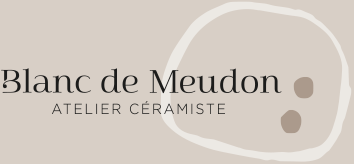 Bulletin d’inscription aux stages – 2022-2023
Nom : 	Prénom : 	Adresse : 		
Téléphone : 	
Adresse Email : 	STAGES 
INITIATION MODELAGE       2h30     : 60 €      Jour/Horaire :  INITIATION MODELAGE     5h      : 110 euros Jour/Horaire :STAGE TOURNAGE            12h (2x 6h) : 230 euros Jour/Horaire :Merci de lire attentivement :Les inscriptions aux stages sont nominatives et les absences sont non déductibles, sauf en cas de force majeure.Le créneau horaire choisi vous sera réservé.L’élève est responsable du nettoyage et du rangement du matériel qu’il a utilisé pendant le stage. Ce rangement se fait 15 minutes aprés la fin des séances.L’élève s’engage à ne pas toucher les pièces qui ne lui appartiennent pas, qu’elles soient en cours de travail ou finalisées.J’autorise l’utilisation de mon image : OUI - NONL’atelier se réserve le droit d’utiliser l’image des pièces réalisées sur les supports de communication de l’atelier..Fait à ………………………………………, le ………………………................................... Lu et approuvé.                                             Signature Règlement par : Espèces, CB, Chèque (à l’ordre de ATELIER BLANC DE MEUDON) ou virement bancaire à            ATELIER BLANC DE MEUDON      –Banque Postale Pro-IBAN FR 46 2004 1010 1254 6765 4T03 325 // BIC : PSSTFRPPSCE